CÂMARA MUNICIPAL DE JACAREÍ18ª LEGISLATURA - ANO IVRESUMO DA ATA ELETRÔNICA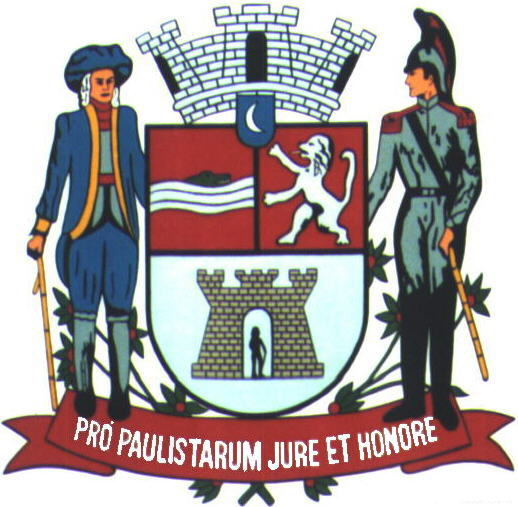 18ª SESSÃO ORDINÁRIARealizada em 05/06/2024Horário: 9h17min18ª (DÉCIMA OITAVA) LEGISLATURA - ANO IVRESUMO DA ATA ELETRÔNICA DA18ª (DÉCIMA OITAVA) SESSÃO ORDINÁRIAAos cinco dias do mês de junho do ano de 2024 (05/06/2024), iniciando às nove horas e dezessete minutos (9h17min), compareceram à Câmara Municipal de Jacareí, a fim de participar de Sessão Ordinária regimentalmente designada, os seguintes Vereadores: ABNER ROSA - PSD; EDGARD SASAKI - PSDB; HERNANI BARRETO - REPUBLICANOS; JULIANA DA FÊNIX - PL; LUÍS FLÁVIO (FLAVINHO) - PT; MARIA AMÉLIA - PSDB; PAULINHO DO ESPORTE - PODEMOS; PAULINHO DOS CONDUTORES - PODEMOS; DR. RODRIGO SALOMON - PSD; ROGÉRIO TIMÓTEO - REPUBLICANOS; RONINHA - CIDADANIA; SÔNIA PATAS DA AMIZADE - PSD; e VALMIR DO PARQUE MEIA LUA - PP. 	A Sessão teve a Presidência do Vereador ABNER ROSA, tendo para secretariá-lo os pares EDGARD SASAKI e PAULINHO DO ESPORTE, respectivamente 1º e 2º Secretários.	ABERTURA: A 18ª Sessão Ordinária foi aberta pelo Presidente ABNER ROSA, que determinou a execução do Hino Nacional Brasileiro e, em seguida, a leitura de um trecho bíblico pelo vereador Paulinho dos Condutores. 	Fazemos constar que o Presidente informou a todos que o Presidente da Associação de Clubes de Futebol Amador de Jacareí, o Sr. Marcos Rogério Batista, conhecido como “Osiris”, que faria uso da Tribuna Livre, comunicou que não poderia comparecer, por motivo de saúde. 	Na sequência, foi solicitada pelo vereador Edgard Sasaki a inversão da pauta da sessão, devido à presença de munícipes interessados em projeto constante da Ordem do Dia. O requerimento foi votado e aprovado pelo Plenário. 	FASE DA ORDEM DO DIA: Procedeu-se, então, à fase da Ordem do Dia, com a apreciação das seguintes proposituras: 	1. Discussão única do PLL nº 21/2024 - Projeto de Lei do Legislativo. Autoria: Vereador Edgard Sasaki. Assunto: Dispõe sobre a denominação dos logradouros do Loteamento Jardim Aprisco do Vale. Após a discussão, o projeto foi APROVADO, com doze (12) votos favoráveis, sem votos contrários. 	Após a aprovação do PLL nº 21/2024, a sessão foi suspensa por dez (10) minutos para o registro das fotos oficiais. 	2. Votação Secreta do PDL nº 8/2024 - Projeto de Decreto Legislativo. Autoria: Vereador Abner Rosa. Assunto: Concede Título de Cidadania. Após a votação secreta, o projeto foi REJEITADO. 	3. Votação Secreta do PDL nº 10/2024 - Projeto de Decreto Legislativo. Autoria: Vereador Abner Rosa. Assunto: Concede Título de Cidadania. Após a votação secreta, o projeto foi REJEITADO. 	Registramos que a lista contendo as assinaturas dos vereadores votantes de ambas as votações secretas segue anexa a este resumo de ata. 	FASE DO EXPEDIENTE: Procedeu-se, então, à leitura e votação dos trabalhos dos Vereadores, na forma regimental. 	ABNER ROSA - Indicações: 1731, 1732, 1733, 1734, 1735, e 1736. Moção: 0430 - Moção Congratulatória ao Evangelista Antônio Carlos da Conceição, Dirigente da Congregação do Parque dos Príncipes, filiada à Igreja Evangélica Assembleia de Deus Ministério do Belém desta cidade, pelo transcurso do seu aniversário no dia 6 junho. 	HERNANI BARRETO - Indicações: 1746, 1748 e 1756. Moção: 0446 - Moção Congratulatória aos servidores públicos municipais por ocasião de suas aposentadorias, ocorridas no mês de maio de 2024. Requerimento: 0158 - Aprovado - Ao DER - Departamento de Estradas de Rodagem do Estado de São Paulo, solicitando providências urgentes quanto ao desmoronamento localizado no acostamento da Rodovia Nilo Máximo, sentido Jacareí. Pedido de Informações: 0119 - Aprovado - Requer informações quanto à colocação de lâmpadas de LED nas vias públicas de Jacareí. 	JULIANA DA FÊNIX - Indicação: 1730.	LUÍS FLÁVIO (FLAVINHO) - Pedido de Informações: 0117 - Aprovado - Requer informações sobre melhorias da área verde localizada na Rua Júlio Afrânio Peixoto, no Bairro Villa Branca. 	MARIA AMÉLIA - Indicações: 1747, 1749, 1750, 1751, 1752, 1753, 1754, 1755 e 1784. Moção: 0441 - Moção Congratulatória ao professor Fernando Castilho e às alunas Julia, Bruna, Ana, Rafaela e Sofia, da E.E. Prof.ª Hermínia Silva de Mesquita, pela conquista da medalha de bronze na 3ª Edição da Olimpíada Brasileira de Tecnologia - OBT 2024. 	PAULINHO DO ESPORTE - Indicações: 1726, 1727, 1728, 1729 e 1757. Moção: 0433 - Moção Comemorativa pelo transcurso do Dia do Porteiro, 9 de junho. 	PAULINHO DOS CONDUTORES - Indicação: 1739. Moções: 0431 - Moção Congratulatória a Maria Amélia Magalhães por todos os anos de serviço prestado e pelo carinho com que sempre recepcionou a todos da Câmara Municipal de Jacareí no seu posto de trabalho. 0432 - Moção Congratulatória a Rosalia Ferreira Diniz por todos os anos de serviço prestado e pelo carinho com que sempre recepcionou a todos da Câmara Municipal de Jacareí no seu posto de trabalho. 	RODRIGO SALOMON, DR. - Pedido de Informações: 0118 - Aprovado - Requer informações sobre os serviços de capina e limpeza da área pública localizada à Rua Maria Eugênia Barbosa Moreira, no Jardim das Indústrias. 	ROGÉRIO TIMÓTEO - Indicações: 1724, 1725 e 1740.	RONINHA - Indicações: 1741, 1742, 1743, 1744, 1745 e 1758. Moções: 0435 - Moção Comemorativa pelo transcurso do Dia Internacional das Crianças Inocentes Vítimas de Agressão, 4 de junho. 0436 - Moção Comemorativa pelo transcurso do Dia Mundial do Meio Ambiente, celebrado em 5 de junho. 0437 - Moção Comemorativa pelo transcurso do Dia Nacional do Teste do Pezinho, a ser celebrado em 6 de junho. 0438 - Moção Congratulatória e menção de mérito à Sra. Mariana Santos pelo transcurso de seu aniversário, comemorado em 3 de junho. 0439 - Moção Congratulatória e menção de mérito ao Sr. Wyllian Souza pelo transcurso de seu aniversário, comemorado em 4 de junho. 	SÔNIA PATAS DA AMIZADE - Indicações: 1737 e 1738. Pedido de Informações: 0120 - Aprovado - Requer informações sobre a realização de cirurgias de catarata com recursos das emendas impositivas. 	VALMIR DO PARQUE MEIA LUA - Indicações: 1759, 1760, 1761, 1762, 1763, 1764, 1765, 1766, 1767, 1768, 1769, 1770, 1771, 1772, 1773, 1774, 1775, 1776, 1777, 1778, 1779, 1780, 1781, 1782 e 1783. Moções: 0434 - Moção Congratulatória ao Senhor Celso André da Silva pelo transcurso de seu aniversário, comemorado em 29 de maio. 0440 - Moção Congratulatória à Secretária de Administração, Senhora Giliani Fortes Rossi, e equipe pelo empenho e dedicação com que vem administrando a limpeza do Cemitério Jardim da Paz. 0442 - Registra o transcurso do Dia do Profissional de RH, 3 de junho. 0443 - Registra o transcurso do Dia da Conscientização Contra a Obesidade Mórbida Infantil, 3 de junho. 0444 - Registra o transcurso do Dia do Engenheiro Mecânico, 5 de junho. 0445 - Registra o transcurso do Dia Mundial do Meio Ambiente, 5 de junho. Requerimentos: 0159 - Aprovado - À Concessionária Rota das Bandeiras, solicitando iluminação do viaduto da Rodovia Dom Pedro I que dá acesso ao Bairro Jamic, neste Município. 0160 - Aprovado - À EDP, solicitando poda das árvores situadas nos locais que especifica. 	Ato contínuo, o Líder do Governo na Câmara Municipal, o vereador Paulinho dos Condutores, e a Vice-Líder do Governo, a vereadora Maria Amélia, procederam à leitura das respostas do Poder Executivo aos Pedidos de Informações números 99, 100, 101, 102, 103, 104 e 105/2024. 	VOTOS DE PESAR E MINUTO DE SILÊNCIO pelos falecimentos de RONALD MARQUES, formulado pelos vereadores Abner Rosa, Edgard Sasaki e Paulinho do Esporte; VALDECI RODRIGUES VILELA, formulado pelo vereador Valmir do Parque Meia Lua; FLORIDES INACIO WATANABE, formulado pelo vereador Valmir do Parque Meia Lua; ANTÔNIO BAPTISTA DA SILVA COSTA, formulado pelo vereador Hernani Barreto; e SEBASTIÃO RODRIGUES, formulado pelo vereador Hernani Barreto. 	Na sequência, o Presidente determinou a suspensão da sessão para o horário de almoço, com retorno previsto para as treze horas (13h). 	FASE DO HORÁRIO DA TRIBUNA (TEMAS LIVRES): Retomada a sessão, para abordar temas de suas livres escolhas durante doze (12) minutos, desde que de interesse público, os Vereadores abaixo relacionados, na ordem em que constam, ocuparam a tribuna e fizeram uso da palavra: RONINHA - CIDADANIA; SÔNIA PATAS DA AMIZADE - PSD; VALMIR DO PARQUE MEIA LUA - PP; EDGARD SASAKI - PSDB; HERNANI BARRETO - REPUBLICANOS; LUÍS FLÁVIO (FLAVINHO) - PT; MARIA AMÉLIA - PSDB; PAULINHO DOS CONDUTORES - PODEMOS; DR. RODRIGO SALOMON - PSD; e ROGÉRIO TIMÓTEO - REPUBLICANOS. 	Na sequência, o Presidente lembrou a todos da Audiência Pública a ser realizada no Plenário da Câmara em 6 de junho (06/06/2024), às 18h, destinada à apresentação do Plano Municipal de Arborização, de interesse público, pela Secretaria Municipal de Governo e Planejamento. 	Ao fim, o Presidente agradeceu a participação dos vereadores, dos servidores e de todos os que acompanharam a sessão pela TV Câmara e pela internet, declarando encerrada a 18ª Sessão Ordinária às quinze horas e vinte e três minutos (15h23min). 	Para constar, foi lavrado o presente Resumo da Ata Eletrônica por mim, ______________________ WAGNER SCHIEBER – Oficial Técnico Legislativo, digitado e assinado, na conformidade do Artigo 83 do Regimento Interno da Câmara Municipal de Jacareí. A Ata Eletrônica contendo a gravação desta Sessão ficará devidamente arquivada e os documentos nela mencionados ficarão à disposição na Secretaria Legislativa da Câmara para averiguação a qualquer tempo. Este Resumo deverá ser encaminhado para publicação no site do Legislativo Municipal e para análise dos Vereadores, que terão o prazo de dois (2) dias úteis, a contar do envio, para propor, por escrito, retificação, inserção de algum registro ou impugnação, sem os quais se dará a aprovação tácita e, por consequência, a aceitação do conteúdo integral da Ata Eletrônica, sem ressalvas, nos termos regimentais. Palácio da Liberdade, Jacareí, 10 de junho de 2024.	ABNER RODRIGUES DE MORAES ROSA(Abner Rosa)PresidenteEDGARD TAKASHI SASAKI(Edgard Sasaki)1º Secretário